A level Politics Gap TaskJune 2021To be completed by September 2021And handed-in at your first Politics lessonhttps://www.loom.com/share/742eb1d47c5944faa59f43f3c49329a4Video linkActivitiesDraw a timeline showing the main historical events which led to 18 year-olds having the right to vote in the UK Useful source:https://commonslibrary.parliament.uk/research-briefings/rp13-14/(This is a long document – you only need to read the summary at the start)What electoral system do we use in the UK for the House of Commons? What is the difference between the House of Commons and the House of Lords?https://www.parliament.uk/about/how/elections-and-voting/voting-systems/Explain the main functions of members of parliament. Find out the name of your local MP and research their voting history using ‘Theyworkforyou’  https://www.parliament.uk/about/mps-and-lords/members/mps/https://www.theyworkforyou.com/?gclid=EAIaIQobChMI44uOwJST8QIVBeqyCh04UwkXEAAYASAAEgIXhPD_BwERead the attached debate article entitled ‘Should the voting age be lowered to 16?’. Then express your point of view on the issue, in a minimum of 300 words. 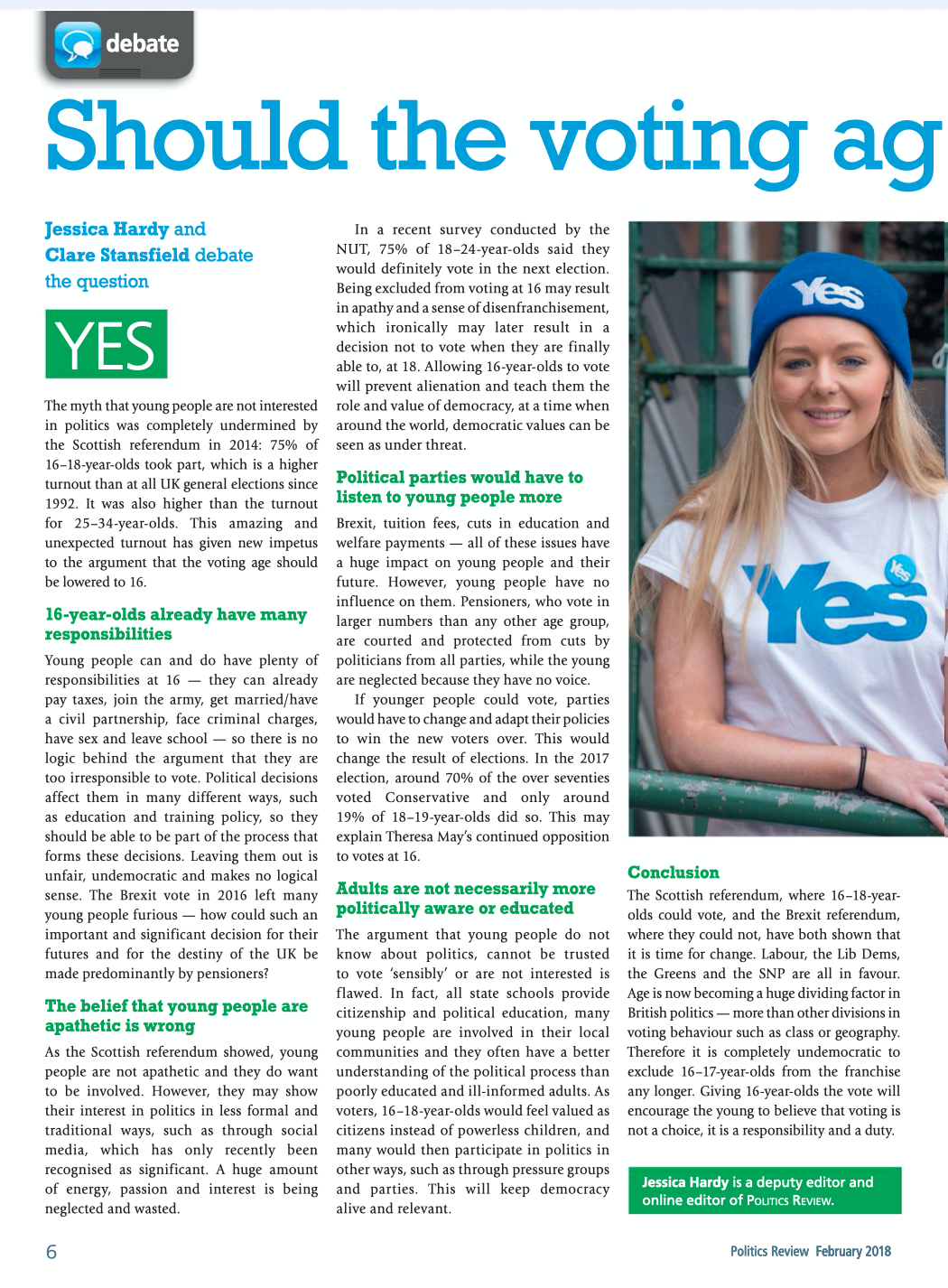 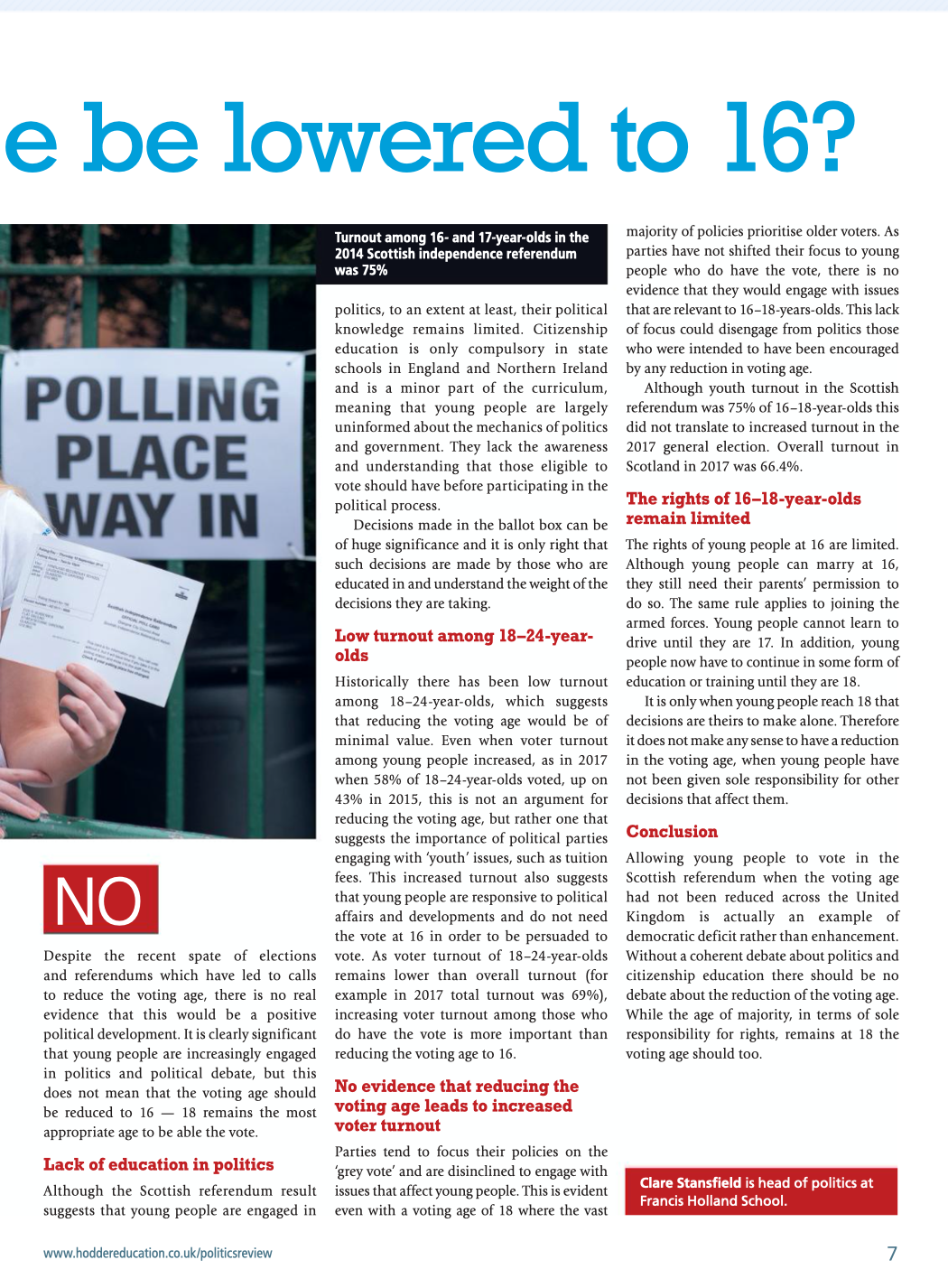 